Cryptographie symétrique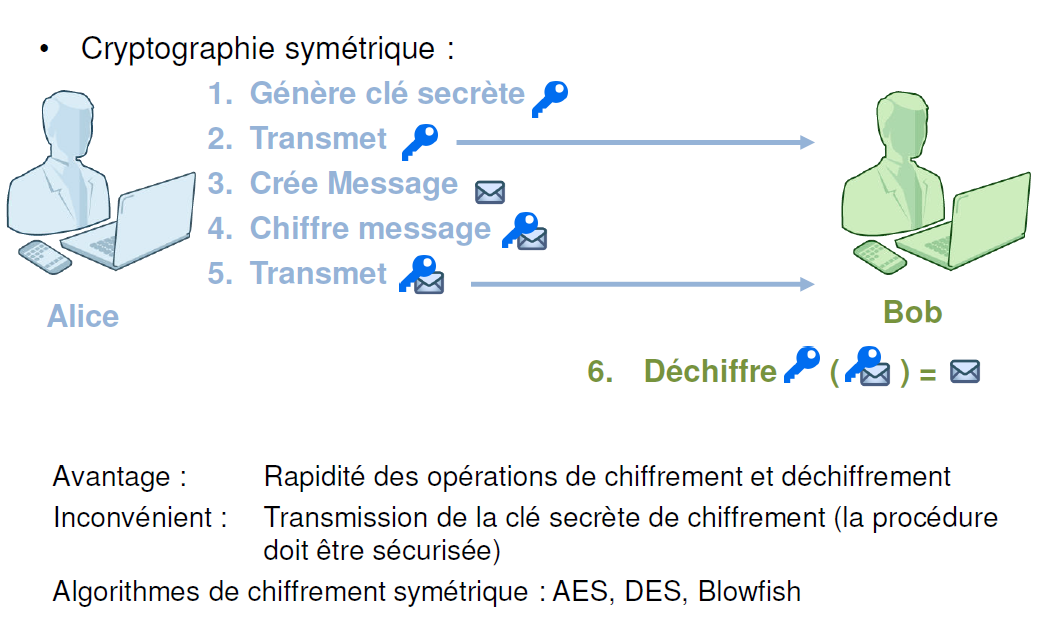 Activité :S’informer sur les caractéristiques de l’algorithme AES et présenter des exemples de mise en œuvre de votre choix.Lien : https://www.securiteinfo.com/cryptographie/aes.shtmlhttps://www.keylength.com/fr/5/Questions : Quels sont les caractéristiques de l’algorithme AES (année, avantages, inconvénients, usages recommandé, comparaison avec 3DES) ?Quels sont les critères à prendre en compte pour déterminer le niveau de sécurité dont une organisation a besoin ?Quelles sont les recommandations de l’ANSSI sur la longueur des clés symétriques ?Présentez un exemple d’utilisation de l’algorithme AES.